MathematicsCount within 100, forwards and backwards, starting with any number.Reason about the location of numbers TO 20 within the linear number system, including comparing using <  > and =Read & write numbers to 100 in numeralsSay 1 more/1 less to 100Identify and represent numbers using objects, including the number line and using the language of; equal to, more than, less than (fewer), most, leastCount in multiples of 1, 2, 5 & 10 from any given number to 100.Develop fluency in addition and subtraction facts within 10.Count forwards and backwards in multiples of 2, 5 and 10, up to 10 multiples, beginning with any multiple and count forwards and backwards through the odd numbers.Compose numbers to 10 from 2 parts, and partition numbers to 10 into parts, including recognizing odd and even numbers.Read, write and interpret mathematical statements involving addition (+) subtraction (-) and equals signs (=), including 1 digit & 2 digit numbers to 20, including zero.Solve simple multiplication & division with concrete objects and pictorial representations & arrays.Recognize common 2D and 3D shapes presented in different orientations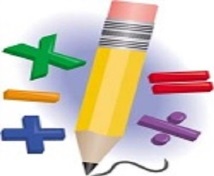 Have the Courage to     succeed.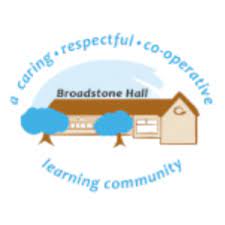 End of Year Expectations for  Year  1.This booklet provides a summary of the core end of year expectations for children in Year 1 for reading, writing and mathematics.All of the end of year expectation objectives will be worked on throughout the year and will be the focus of direct teaching, reinforcement and further practice. Any extra support you can provide in helping your children to achieve these is greatly   valued.If you have any queries or want support in knowing how best to help your child, please talk to your child’s teacher.ReadingRe-read books consistent with their phonic knowledge to build up confidence and fluency.Secure reading  at phase 5.Read some common exception words.Identify which words appear again and again.Check if the text makes sense to them and correct inaccurate reading. Relate reading to own experiences.Re-tell familiar stories and traditional tales with considerable accuracy.Discuss significance of title & events.Discuss new word meaning and vocabulary.Make inferences on basis of what is being said & done drawing on text and illustrations.Begin to make simple predictions. Identify start and end of sentences (full stops and question marks)Knows difference between fiction and non-fiction texts.Listen to and discuss a wide range of stories and poems beyond their independent level.By the end of the year aim to read independent Turquoise Band.Writing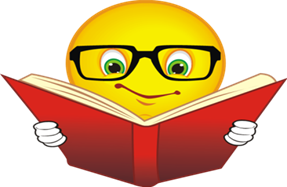 Name all the letters of the alphabet in order.Spell words with prefixes and suffixes eg:-ing- edSpell words with plural suffixes.Spell some common HFW and common exception words.Form correctly: all capital letters, letters in the same letter family.Letters all have the correct starting and finishing point.Use spacing between words consistently. Use ‘and’ to join ideas.Use standard forms of verbs, e.g. go/went.Capital letters for names & personal pronoun ‘I’.Write sentences with full stops.Use capital letters and full stops to demarcate sentences (capital letter at start).Retelling familiar stories/recounts writing clearly sequenced sentences.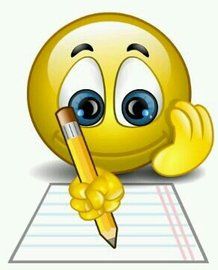 